Sample Course Outline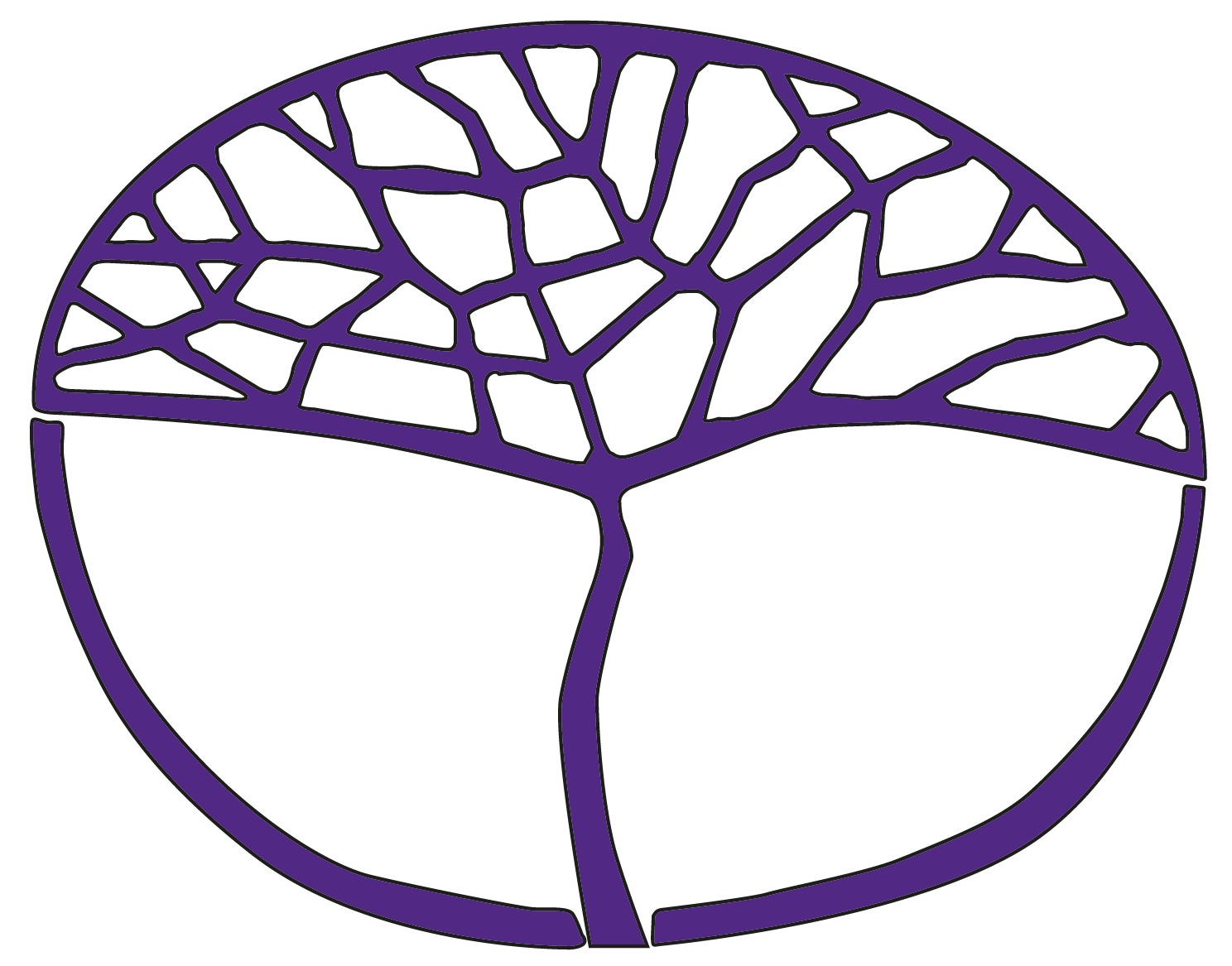 German: Background LanguageATAR Year 12Copyright© School Curriculum and Standards Authority, 2015This document – apart from any third party copyright material contained in it – may be freely copied, or communicated on an intranet, for non-commercial purposes in educational institutions, provided that the School Curriculum and Standards Authority is acknowledged as the copyright owner, and that the Authority’s moral rights are not infringed.Copying or communication for any other purpose can be done only within the terms of the Copyright Act 1968 or with prior written permission of the School Curriculum and Standards Authority. Copying or communication of any third party copyright material can be done only within the terms of the Copyright Act 1968 or with permission of the copyright owners.Any content in this document that has been derived from the Australian Curriculum may be used under the terms of the Creative Commons Attribution-NonCommercial 3.0 Australia licenceDisclaimerAny resources such as texts, websites and so on that may be referred to in this document are provided as examples of resources that teachers can use to support their learning programs. Their inclusion does not imply that they are mandatory or that they are the only resources relevant to the course.Sample course outlineGerman: Background Language – ATAR Year 12Semester 1 – Unit 3 Sample course outlineGerman: Background Language – ATAR Year 12Semester 2 – Unit 4 WeekKey teaching points1–5IntroductionOverview of the German: Background Language course, unit and assessment requirements.Learning contexts and topicsProvide opportunities for learning and assessment on the following context and topic:The individual – Making choices. Students reflect on the significant choices individuals may make in their life or career.Text types and kinds of writingProvide opportunities for students to produce the following kinds of writing: informative, evaluative, persuasive and reflective, and to respond to or to produce the following text types:accountadvertisementannouncementarticleblog postingcartoonconversationdiscussioninterviewletterreviewscript – speech, interview, dialogue.Linguistic resourcesProvide opportunities for students to acquire and use the following resources:Vocabularyintroduce new vocabulary, phrases and expressions, through texts used related to the significant choices individuals may make in their life or career.Grammaradjectives (extended pre-noun adjectival expressions†)pronouns (relative: all cases)sentence and phrase types (double infinitives in subordinate clauses†)verbs (subjunctive I: indirect speech†; subjunctive II: conditional perfect, omission of wenn†; infinitives with verbs of perception, motion, and with lassen; modals: perfect tense†, conditional perfect tense†)voice (passive).† For recognition onlySound and writing systemsshow understanding and apply knowledge of the German sound and writing systems to communicate effectively information, ideas and opinions, in a variety of situations.Intercultural understandingsProvide opportunities for students to further develop their linguistic and intercultural competence and enable them to reflect on the ways in which culture influences communication:aspects of participating in society: single, partnership or marriage?making choices about the future: career or family or both?discussion on the year ahead – study, work or travel?influence of media on individual choice.Language learning and communication strategiesProvide opportunities for students to practise the following strategies:use oral clues to predict and help with interpreting meaningdeduce meaning by applying rulesidentify main points, make notes and summarisethink critically and analyticallystructure an argument, express ideas and opinionsmanipulate known elements in a new context to create meaning in written forms.Dictionariesuse a monolingual and a bilingual dictionary and develop the necessary skills and confidence to do so effectively.Assessment Task 1: Response: ListeningListen to German texts and respond in German or English, as specified, to questions in German or English.Assessment Task 2: Written communicationWrite an evaluative letter in German of approximately 300 words.6–10Learning contexts and topicsProvide opportunities for learning and assessment on the following context and topic:The German-speaking communities – Culture and the arts. Students explore culture and the arts in German‐speaking communities.Text types and kinds of writingProvide opportunities for students to produce the following kinds of writing: informative, evaluative, persuasive and reflective, and to respond to or to produce the following text types:accountadvertisementarticleconversationdiscussionfilm or TV program (excerpts)imageinterviewmessagereviewscript – speech, interview, dialoguesummary.Linguistic resourcesProvide opportunities for students to acquire and use the following resources:Vocabularyintroduce new vocabulary, phrases and expressions, through texts used related to exploring the culture and the arts in German‐speaking communities.Grammaradjectives (extended pre-noun adjectival expressions†)pronouns (relative: all cases)sentence and phrase types (double infinitives in subordinate clauses†)verbs (subjunctive I: indirect speech†; subjunctive II: conditional perfect, omission of wenn†; infinitives with verbs of perception, motion, and with lassen; modals: perfect tense†, conditional perfect tense†)voice (passive).† For recognition onlySound and writing systemsshow understanding and apply knowledge of the German sound and writing systems to communicate effectively information, ideas and opinions, in a variety of situations.Intercultural understandingsProvide opportunities for students to further develop their linguistic and intercultural competence and enable them to reflect on the ways in which culture influences communication:official organisations that promote and celebrate German culture worldwide, e.g. Goethe Institutsymbols of cultural identity, e.g. German flag, Berlin Wall, Brandenburg Gatehow contemporary culture links to traditional culture, e.g. der Tag der Arbeit (May Day/ Labour Day) also heralds spring in the northern hemisphereattitudes, values and beliefs, e.g. Germans value their place in the global community and this is reflected in their outward-looking view of the world and ready acceptance of English/American words into the German languagecontributions of German culture to the global community, e.g. architecture, the arts, design, technological inventions, cuisinethe influence of popular culture on German-speaking people and their identity.Language learning and communication strategiesProvide opportunities for students to practise the following strategies:scan and select texts for appropriate informationidentify key words and main points, make notes and summariseask for clarification and repetition to assist understandingstructure an argument, express ideas and opinionsmanipulate known elements in a new context to create meaning in spoken forms.Dictionaries use a monolingual and a bilingual dictionary and develop the necessary skills and confidence to do so effectively.Assessment Task 3: Response: Viewing and readingRead/view German texts and respond in German or English, as specified, to questions in German or English.Assessment Task 4: Oral communication Participate in an 8–10 minute discussion in German.11–15Learning contexts and topicsProvide opportunities for learning and assessment on the following context and topic:The changing world – The changing nature of work. Students explore how advances in communication technologies and changes in expectations and aspirations affect future study and employment.Text types and kinds of writingProvide opportunities for students to produce the following kinds of writing: informative, evaluative, persuasive and reflective, and to respond to or to produce the following text types:accountarticleconversationdiscussionfilm or TV program (excerpts)interviewletterreportreviewsummary.Linguistic resourcesProvide opportunities for students to acquire and use the following resources:Vocabularyintroduce new vocabulary, phrases and expressions, through texts used related to exploring how advances in communication technologies and changes in expectations and aspirations affect future study and employment.Grammaradjectives (extended pre-noun adjectival expressions†)pronouns (relative: all cases)sentence and phrase types (double infinitives in subordinate clauses†)verbs (subjunctive I: indirect speech†; subjunctive II: conditional perfect, omission of wenn†; infinitives with verbs of perception, motion, and with lassen; modals: perfect tense†, conditional perfect tense†)voice (passive).† For recognition onlySound and writing systemsshow understanding and apply knowledge of the German sound and writing systems to communicate effectively information, ideas and opinions, in a variety of situations.Intercultural understandingsProvide opportunities for students to further develop their linguistic and intercultural competence and enable them to reflect on the ways in which culture influences communication:careers and opportunities now and in the futureinfluence of technology on education and on the workplaceissues related to the workplace, e.g. changing role of men and women at work, impact of unemployment on the individual and on the community.Language learning and communication strategiesProvide opportunities for students to practise the following strategies:think critically and analyticallystructure an argument, express ideas and opinionsmanipulate known elements in a new context to create meaning in written forms.Dictionaries use a monolingual and a bilingual dictionary and develop the necessary skills and confidence to do so effectively.Assessment Task 5: Written communicationWrite a persuasive article in German of approximately 300 words.16Review structure of the practical (oral) and written examinations for Semester 1.Prepare for the practical (oral) and written examinations.Assessment Task 6: Practical (oral) examinationAssessment Task 7: Written examinationWeekKey teaching points1–5IntroductionOverview of the unit and assessment requirements.Learning contexts and topicsProvide opportunities for learning and assessment on the following context and topic:The individual – Making a contribution. Students reflect on their role in their communities and how they can make a contribution to contemporary society.Text types and kinds of writingProvide opportunities for students to produce the following kinds of writing: informative, evaluative, persuasive and reflective, and to respond to or to produce the following text types:accountannouncementarticleblog postingconversationdiscussionemailfilm or TV program (excerpts)journal entryinterviewscript – speech, interview, dialoguesummary.Linguistic resourcesProvide opportunities for students to acquire and use the following resources:Vocabularyintroduce new vocabulary, phrases and expressions, through texts used related to the students’ own role in their communities and how they can make a contribution to contemporary society.Grammaradjectives (extended pre-noun adjectival expressions†)pronouns (relative: all cases)sentence and phrase types (double infinitives in subordinate clauses†)verbs (subjunctive I: indirect speech†; subjunctive II: conditional perfect, omission of wenn†; infinitives with verbs of perception, motion, and with lassen; modals: perfect tense†, conditional perfect tense†)voice (passive).† For recognition onlySound and writing systemsshow understanding and apply knowledge of the German sound and writing systems to communicate effectively information, ideas and opinions, in a variety of situations.Intercultural understandingsProvide opportunities for students to further develop their linguistic and intercultural competence and enable them to reflect on the ways in which culture influences communication:future goals and aspirations of young people in Australia and in German-speaking communitieshow well-known individuals in Australia and/or in German-speaking communities make a difference in their society environmentally, politically and/or socially, e.g. Albert Einstein, Angela Meder, Stefan Rahmstorf, Hildegard von Bingen, Karl Marx, Angela Merkel, Otto von Bismarck, Hermann Hesse, Marlene Dietrich, Albrecht Dürer, Jil Sander.Language learning and communication strategiesProvide opportunities for students to practise the following strategies:think critically and analyticallystructure an argument, express ideas and opinionsmanipulate known elements in a new context to create meaning in written forms.Dictionariesuse a monolingual and a bilingual dictionary and develop the necessary skills and confidence to do so effectively.Assessment Task 8: Written communicationWrite an informative script of a speech in German of approximately 300 words.6–10Learning contexts and topicsProvide opportunities for learning and assessment on the following context and topic:The German-speaking communities – German identity in the international context. Students explore the place of German‐speaking communities in the world, including international migration experiences.Text types and kinds of writingProvide opportunities for students to produce the following kinds of writing: informative, evaluative, persuasive and reflective, and to respond to or to produce the following text types:accountarticleblog postingcartoonconversationdiscussionfilm or TV program (excerpts)interviewletterreviewscript – speech, interview, dialoguesummary.Linguistic resourcesProvide opportunities for students to acquire and use the following resources:Vocabularyintroduce new vocabulary, phrases and expressions, through texts used related to the place 
of German‐speaking communities in the world, including international migration experiences.Grammaradjectives (extended pre-noun adjectival expressions†)pronouns (relative: all cases)sentence and phrase types (double infinitives in subordinate clauses†)verbs (subjunctive I: indirect speech†; subjunctive II: conditional perfect, omission of wenn†; infinitives with verbs of perception, motion, and with lassen; modals: perfect tense†, conditional perfect tense†)voice (passive).† For recognition onlySound and writing systemsshow understanding and apply knowledge of the German sound and writing systems to communicate effectively information, ideas and opinions, in a variety of situations.Intercultural understandingsProvide opportunities for students to further develop their linguistic and intercultural competence and enable them to reflect on the ways in which culture influences communication:reasons for German movement around the globemigration experiences of German speakers (past and present)political and social issues in Germany and in German-speaking communitiesaspects of multicultural integration in German-speaking communitiescontributions of German speakers to the international community.Language learning and communication strategiesProvide opportunities for students to practise the following strategies:use oral clues to predict and help with interpreting meaningdeduce meaning by applying rulesidentify main points, make notes and summarise.Dictionaries use a monolingual and a bilingual dictionary and develop the necessary skills and confidence to do so effectively.Assessment Task 9: Response: ListeningListen to German texts and respond in German or English, as specified, to questions in German or English.11–15Learning contexts and topicsProvide opportunities for learning and assessment on the following context and topic:The changing world – Current global issues. Students explore a range of global issues and events and their impact on the individual and society.Text types and textual conventionsProvide opportunities for students to produce the following kinds of writing: informative, evaluative, persuasive and reflective, and to respond to or to produce the following text types:accountannouncementarticleblog postingcartoonchartconversationdiscussionfilm or TV program (excerpts)imageinterviewlettermessagescript – speech, interview, dialoguesummary.Linguistic resourcesProvide opportunities for students to acquire and use the following resources:Vocabularyintroduce new vocabulary, phrases and expressions, through texts used related to a range of global issues and events and their impact on the individual and society.Grammaradjectives (extended pre-noun adjectival expressions†)pronouns (relative: all cases)sentence and phrase types (double infinitives in subordinate clauses†)verbs (subjunctive I: indirect speech†; subjunctive II: conditional perfect, omission of wenn†; infinitives with verbs of perception, motion, and with lassen; modals: perfect tense†, conditional perfect tense†)voice (passive).† For recognition onlySound and writing systemsshow understanding and apply knowledge of the German sound and writing systems to communicate effectively information, ideas and opinions, in a variety of situations.Intercultural understandingsProvide opportunities for students to further develop their linguistic and intercultural competence and enable them to reflect on the ways in which culture influences communication:the impact of a changing Australian and German-speaking society on the individualglobal issues, including health, sustainability, homelessness, over-population and poverty, racism and conflict, as they are evidenced in Australia, German-speaking communities and the world.Language learning and communication strategiesProvide opportunities for students to practise the following strategies:scan and select texts for appropriate informationidentify key words and main points, make notes and summariseuse oral clues to predict and help with interpreting meaningdeduce meaning by applying rulesask for clarification and repetition to assist understandingstructure an argument, express ideas and opinionsmanipulate known elements in a new context to create meaning in spoken forms.Dictionaries use a monolingual and a bilingual dictionary and develop the necessary skills and confidence to do so effectively.Assessment Task 10: Oral communication Participate in an 8–10 minute conversation in German.Assessment Task 11: Response: Viewing and readingRead/view German texts and respond in German or English, as specified, to questions in German or English.Assessment Task 12: Oral communicationParticipate in a 12–15 minute discussion in German on the topic for the personal investigation.16Review structure of the practical (oral) and written examinations for Semester 2.Prepare for the practical (oral) and written examinations.Assessment Task 13: Practical (oral) examinationAssessment Task 14: Written examination